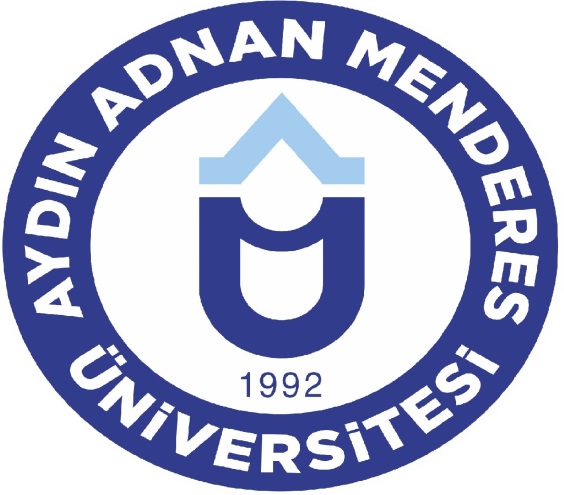 T.C.ADNAN MENDERES ÜNİVERSİTESİSAĞLIK BİLİMLERİ ENSTİTÜSÜBESİN HİJYENİ VE TEKNOLOJİSİ (VETERİNER)YÜKSEK LİSANS PROGRAMIYATAĞAN VE ÇEVRESİNDE ÜRETİLEN BALLARDA HALK SAĞLIĞI AÇISINDAN RİSK OLUŞTURACAK BAZI AĞIR METAL DÜZEYLERİNİN ICP-MS TEKNİĞİ İLE BELİRLENMESİNASUH MELTEMYÜKSEK LİSANS TEZİDANIŞMANDr. Öğr. Üyesi Sadık BÜYÜKYÖRÜKAYDIN-2021T.C.ADNAN MENDERES ÜNİVERSİTESİSAĞLIK BİLİMLERİ ENSTİTÜSÜBESİN HİJYENİ VE TEKNOLOJİSİ (VETERİNER)YÜKSEK LİSANS POGRAMIYATAĞAN VE ÇEVRESİNDE ÜRETİLEN BALLARDA HALK SAĞLIĞI AÇISINDAN RİSK OLUŞTURACAK BAZI AĞIR METAL DÜZEYLERİNİN ICP-MS TEKNİĞİ İLE BELİRLENMESİNASUH MELTEMYÜKSEK LİSANS TEZİDANIŞMANDr. Öğr. Üyesi Sadık BÜYÜKYÖRÜKAYDIN-2021